Российская Федерация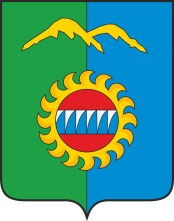 Администрация города ДивногорскаКрасноярского краяП О С Т А Н О В Л Е Н И Е22.11.2022	                                       г. Дивногорск	                                            № 204пО внесении изменений в Устав муниципального специализированного казенного учреждения по ведению бюджетного учета «Межведомственная централизованная бухгалтерия», утвержденного Постановлением администрации г. Дивногорска №163п от 27.10.2015 года (ред. от 16.10.2019 № 182п)Руководствуясь распоряжением администрации г. Дивногорска №1751р  от 11.09.2019 года «О наделении полномочиями по осуществлению муниципальных услуг», в соответствии с постановлением администрации города Дивногорска от 14.12.2010 № 915п «Об утверждении порядка создания, реорганизации, изменения типа и ликвидации муниципальных учреждений, а также утверждения уставов муниципальных учреждений и внесения в них изменений», Федеральным законом от 12.01.1996 года № 7-ФЗ (ред. от 07.10.2022)  «О некоммерческих организациях», статьями 43, 53 Устава муниципального образования город Дивногорск, ПОСТАНОВЛЯЮ:1. Внести в Устав муниципального специализированного казенного учреждения по ведению бюджетного учета «Межведомственная централизованная бухгалтерия» (далее по тексту МСКУ «МЦБ») следующие изменения:1.1. В пункт 2.2. раздела 2. «Предмет, цели и виды деятельности учреждения», Устава МСКУ «МЦБ» после слов «учреждений и отделов (образования, физической культуры, спорта и молодежной политики, культуры) администрации г. Дивногорска»:- Дивногорского городского Совета депутатов, Контрольно – счетного  органа городского округа города Дивногорска».2. Руководителю МСКУ «МЦБ» представить утвержденный Устав в Межрайонную инспекцию федеральной налоговой службы № 23 по Красноярскому краю в соответствии с действующим законодательством для государственной регистрации.3. Настоящее постановление подлежит размещению в информационно-телекоммуникационной сети «Интернет».4. Настоящее постановление вступает в силу со дня его подписания и применяется к правоотношениям, возникшим с 01.11.2022.5. Контроль за исполнением настоящего постановления оставляю за собой.Глава города 		     						 С.И.Егоров